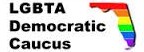 Are you a member of the Florida LGBTA Democratic Caucus? ___Please attach a photo of you. If selected for endorsement, this photo will be used for all communications to our members.Name:Name of Campaign Committee:Campaign Email Address:Campaign Website:Campaign Twitter handle and/or Facebook link:_________________________________Campaign Phone:				       Candidate Cell:  Campaign Manager:Office Sought & District:			       County:Current Occupation/Office:Opponent(s) in General Election:1.Why are you running for this office:2. Please describe your plan to win, including both field and fundraising:If inclined, please feel free to elaborate on your responses in the space provided following each question:3. Do you support/oppose the Employment Non Discrimination Act, to protect individuals from discrimination on the basis of sexual orientation and gender identity with regard to employment. ___ Will Co-Sponsor	____ Will Vote For	___ OpposeComments:4. Do you support/oppose legislation allow Transgender service members to serve their nation openly?___ Will Introduce    ___ Will Co-Sponsor	____ Will Vote For	___ OpposeComments:5. Do you support/oppose immigration reform inclusive of the Uniting American Families Act, which would allow a person to sponsor their same-sex partner for immigration purposes?___ Will Co-Sponsor	____ Will Vote For	___ OpposeComments:Do you support increasing, decreasing, or maintaining federal funding levels for HIV/AIDS services and research.___ Increase      _____ Decrease      _____ Maintain6. Comments:7. Do you support/oppose comprehensive anti-bullying legislation, including the Safe Schools Improvement Act and the Student Non Discrimination Act, to ensure that students are protected from discrimination and harassment based on sexual orientation, gender identity, and gender expression in school?___ Will Co-Sponsor	____ Will Vote For	___ OpposeComments:8. Will you pledge, if elected, to call on other elected officials to oppose efforts to remove pre-existing LGBT rights?___ Yes			___ NoComments::9. Will you pledge, if elected, to publicly speak in favor of LGBT equal rights, including at Pride festivals, in the press, at public meetings, and to non-LGBT specific audiences?___ Support				___ OpposeComments:10. Why would you like the endorsement of  Florida LGBTA Democratic Caucus? What has your past experience been with LGBT civil rights?11. If you receive the  Florida LGBTA Democratic Caucus endorsement, will you display it on your campaign materials (EG: Website)? 12. Florida LGBTA Democratic Caucus announces all of our endorsed candidates to the press. Will you object to publicity announcing an endorsement by Florida LGBTA Democratic Caucus? If yes, please describe why.13. What leadership roles and/or involvement have you held regarding the LGBT Community? 11. Please name all additional organizations that have endorsing your campaign, including labor unions, please do not include endorsements by individuals?Please take the time to provide any further information that you feel will help Florida LGBTA Democratic Caucus in determining your endorsement status:Instructions and important deadlinesBy signing this questionnaire, you are stating that if selected you would accept the Florida LGBTA Democratic Caucus’ public support and endorsement.Signature _______________________________________Date  (MM/ DD/ YYYY) Additional Comments (due to space limitations, comments may not be included in all candidate summaries):We ask that you return your completed questionnaire no later than 14 days after the qualifying period. Return your questionnaire by email to  Campaign@floridalgbtademocrats.org Questions should be emailed to the   Campaign@floridalgbtademocrats.orgQuestionnaire is the property of Florida LGBTA Democratic Caucus.Completed Questionnaires of ALL endorsed candidates will be posted publicly to our website (http://floridalgbtademocrats.org/).